Методическая разработка               «Учим стихи  по картинкам» Использование метода наглядного моделирования в работе с детьми,  имеющими речевые нарушения, облегчает и ускоряет процесс запоминания и усвоения материала, формирует приемы работы с памятью, слухоречевую память, логическую последовательность изложения.                                                              Муниципальное бюджетное дошкольное                                                                          образовательное учреждение компенсирующего                                    вида  №1 г. Курганинска                                                                        учитель - логопед  Шлянина Ольга Петровна                  Тема: «Детский сад» Заучивание стихотворения «Игрушки» по картинному плану – схеме. 1.Выразительно прочитайте стихотворение.                                                                                             В нашем детском садике – маленькие столики.                                                                                                                                                  В нашем детском садике – кубики и домики.                                                                                                                            В нашем детском садике - куколки и зайчики.                                                                                                                     В нашем детском садике – девочки и мальчики.                                                                                          Приходите в детский сад, там игрушки ждут ребят.                                                                                                                                                                                                                   2. Сообщите ребенку о том, что стихотворение будет учить наизусть. Затем еще раз прочитайте стихотворение с опорой на картинный план – схему.                                                                    3. Задайте ребенку вопросы по содержанию стихотворения, помогая уяснить основную мысль.                                                                                                                                                                        – Куда ведут рано утром родители, детей?                                                                                                                                                              - Какие столики в детском саду?                                                                                                                                                                                                                                                     - Какие игрушки в детском садике?                                                                                                                                                                                   - Что  ждет детей в детском саду?                                                                                                                                                                                                                                     4.Выясните какие слова не понятны ребенку и объясните их значение в доступной форме.                                                                                                                                                          5. Прочитайте отдельно каждую строчку стихотворения. Пусть ребенок повторит ее с опорой на картинный план – схему.                                                                                                                 6.Попросите рассказать стихотворение с опорой на план – схему.                                                                                                                                             7. Попросите рассказать стихотворение самостоятельно.Тема: «Ягоды»Заучивание стихотворения «Корзина» по картинному плану – схеме.1. Выразительно прочитайте стихотворение.                                                                                    Вот корзина так корзина,                                                                                                                                                                        В ней крыжовник и малина.                                                                                                                                                                                         И лесная земляника, и садовая клубника.                                                                                                                                                                      Ты к нам в гости приходи ка.                                                                                                                                  Ягод, что найдем мы в ней,                                                                                                                               нет полезней и вкусней.                                                                                                                               2. Сообщите ребенку о том, что стихотворение будет учить наизусть. Затем еще раз прочитайте стихотворение с опорой на картинный план – схему.                                                                    3. Задайте ребенку вопросы по содержанию стихотворения, помогая уяснить основную мысль.                                                                                                                                                                                                                                                            – Какая у нас корзина?                                                                                                                                                                                                                                                                                                                                          - Что в ней лежит?                                                                                                                                                                                                            - Какие ягоды в корзине?                                                                                                                                                                                  - Кого мы приглашаем?                                                                                                                                                                  - Назовите полезные, вкусные ягоды.                                                                                                                                                                                                               4.Выясните какие слова не понятны ребенку и объясните их значение в доступной форме.                                                                                                                                                          5. Прочитайте отдельно каждую строчку стихотворения. Пусть ребенок повторит ее с опорой на картинный план – схему.                                                                                                                 6.Попросите рассказать стихотворение с опорой на план – схему.                                                                                                                                             7. Попросите рассказать стихотворение самостоятельно.Тема: «Грибы»Заучивание стихотворения «Белка-шалунишка» по картинному плану - схеме.1.Выразительно прочитайте стихотворение.                                                                                     Скачет белка-шалунишка,                                                                                                                      Рвет с еловых веток шишки,                                                                                                                  А потом на землю — прыг,                                                                                                             И отыщет боровик.                                                                                                                            Гриб нанижет на сучок —                                                                                                                Подсушись, боровичок!                                                                                                                                            2. Сообщите ребенку о том, что стихотворение будет учить наизусть. Затем еще раз прочитайте стихотворение с опорой на картинный план – схему.                                                                    3. Задайте ребенку вопросы по содержанию стихотворения, помогая уяснить основную мысль.                                                                                                                                                                              1. Кто скачет?                                                       5. Что нашла на земле?                                                                                                                                                                  2. Как называют белку?                                       6.  Куда нанизала гриб?                                                                                                                                                                 3. Что рвет белка – шалунишка?                         7. Зачем белка сушит грибы?                                                                                                                                                           4. Куда она прыгнула?                                          8. Какой гриб высушила белка?                                                                                                                                                                                      4.Выясните, какие слова не понятны ребенку и объясните их значение в доступной форме.                                                                                                                                                          5. Прочитайте отдельно каждую строчку стихотворения. Пусть ребенок повторит ее с опорой на картинный план – схему.                                                                                                                 6.Попросите рассказать стихотворение с опорой на план – схему.                                                                                                                                             7. Попросите рассказать стихотворение самостоятельно.Тема: «Дикие животные»Заучивание стихотворения «Мишка» по картинному плану - схеме.1.Выразительно прочитайте стихотворение.                                                                                 Мишка, мишка, что с тобой?                                                                                                                                         Почему ты спишь зимой?                                                                                                                                    Потому, что снег и лед!                                                                                                                                 Не малина и не мед.                                                                                                                                                        В. Орлов                                                                                                                                                      2. Сообщите ребенку о том, что стихотворение будет учить наизусть. Затем еще раз прочитайте стихотворение с опорой на картинный план – схему.                                                                    3. Задайте ребенку вопросы по содержанию стихотворения, помогая уяснить основную мысль.                                                                                                                                       1. О ком рассказывается в стихотворении?                                                                                                                                                                                                                                     2. В какое время года медведь спит?                                                                                                                                                                                           3. Где спит медведь?                                                                                                                                                                                           4. Почему он спит зимой?                                                                                                                                                                                                                                                                                                                                                                                                                                                                                                                                                                                                                                                                                                                                          4.Выясните, какие слова не понятны ребенку и объясните их значение в доступной форме.                                                                                                                                                          5. Прочитайте отдельно каждую строчку стихотворения. Пусть ребенок повторит ее с опорой на картинный план – схему.                                                                                                                 6.Попросите рассказать стихотворение с опорой на план – схему.                                                                                                                                             7. Попросите рассказать стихотворение самостоятельно.                                                                                                                                             Тема: «Одежда»                                                                                                               Заучивание стихотворения «Мой мишка» по картинному плану - схеме. 1.Выразительно прочитайте стихотворение.                                                                                         Я рубашку сшила Мишке,                                               На плите сварилась каша.                                                                                                                                                                                                                                                          Я сошью ему штанишки.                                                 Где большая ложка наша?                                                                                                                                                                                                                                                       Надо к ним карман пришить,                                          Я тебе перед едой                                                                                                                                                                                                                                                                               И конфетку положить.                                                      Лапы вымою водой.                                                                                                                                                                                                                                                                                                                                                                                  2. Сообщите ребенку о том, что стихотворение будет учить наизусть. Затем еще раз прочитайте стихотворение с опорой на картинный план – схему.                                                                    3. Задайте ребенку вопросы по содержанию стихотворения, помогая уяснить основную мысль.                                                                                                                                                                               1. О ком говорится в стихотворении?          5. Что сварили на плите?                                                                                                                                                                                                  2. Что сшили мишке?                                     6. Чем ели кашу?                                                                                                                                                            3. Что пришили к штанишкам?                     7. Какая была ложка?                                                                                                                    4. Зачем пришили карман?                            8. Почему мишки мыли лапы?                                                                                                                                                                                                                                                                                                                                                                                                                                                                                                                                                                                                    4.Выясните, какие слова не понятны ребенку и объясните их значение в доступной форме.                                                                                                                                                          5. Прочитайте отдельно каждую строчку стихотворения. Пусть ребенок повторит ее с опорой на картинный план – схему.                                                                                                                 6.Попросите рассказать стихотворение с опорой на план – схему.                                                                                                                                             7. Попросите рассказать стихотворение самостоятельно. 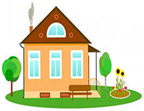 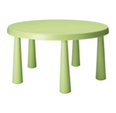 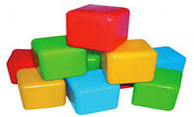 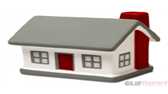 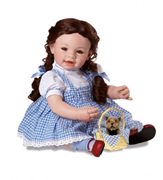 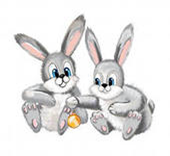 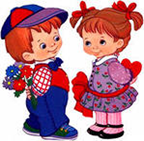 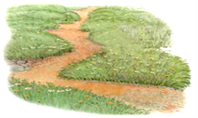 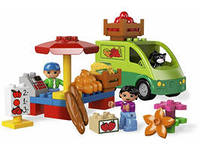 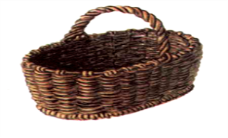 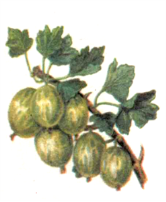 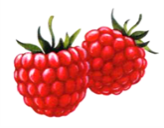 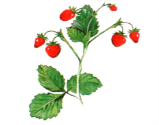 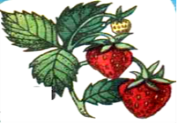 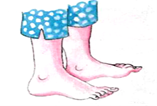 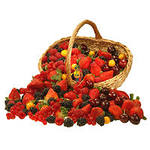 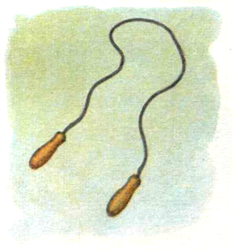 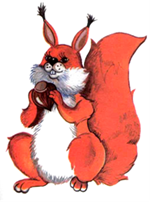 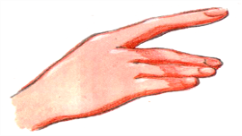 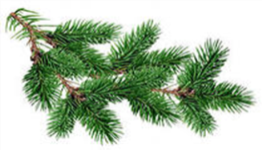 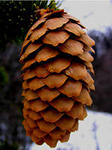 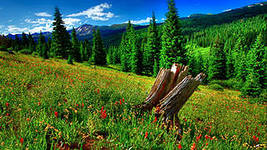 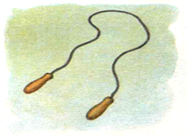 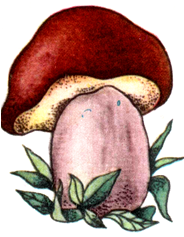 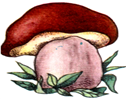 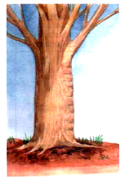 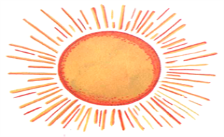 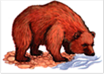 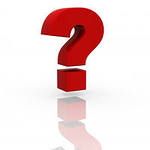 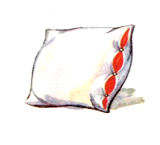 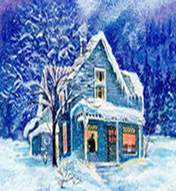 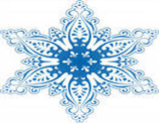 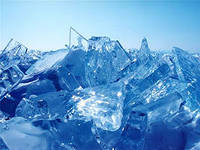 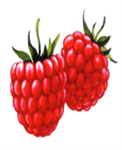 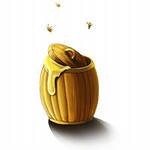 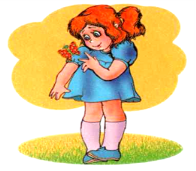 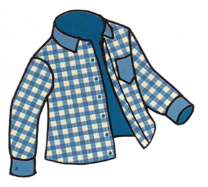 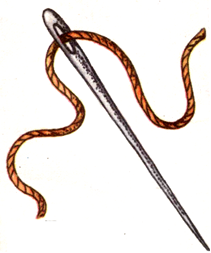 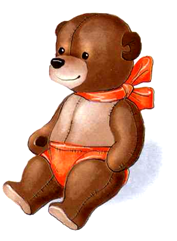 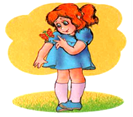 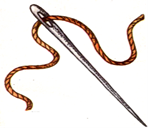 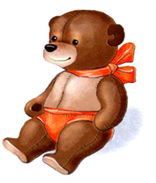 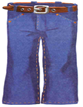 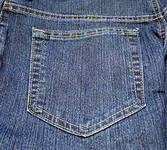 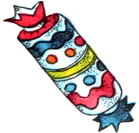 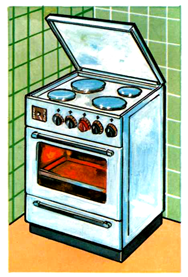 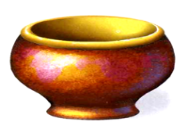 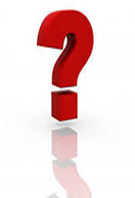 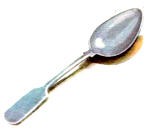 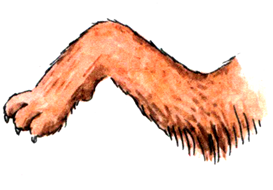 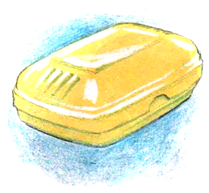 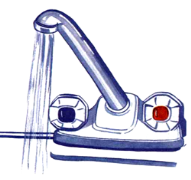 